UNIVERSIDADE FEDERAL DA PARAÍBACENTRO DE CIÊNCIAS AGRÁRIASCOORDENAÇÃO DOS CURSOS DE CIÊNCIAS BIOLÓGICASFORMULÁRIO PARA SOLICITAÇÃO DE MATRÍCULA NA ATIVIDADE DE TRABALHO DE CONCLUSÃO DE CURSO - TCCNome do Discente:Matrícula:Curso:Nome do(a) Docente Orientador(a):Departamento:Título do TCC:Areia: ____/_____/_____Assinatura do(a) Discente                                Assinatura e Carimbo do(a) Orientador(a)Encaminhar via e-mail institucional para siag@cca.ufpb.br*Anexar o Termo de Aceite de Orientação e Responsabilidade da Resolução   CCA/CCA/UFPB nº 03/2021, de 18 de fevereiro de 2021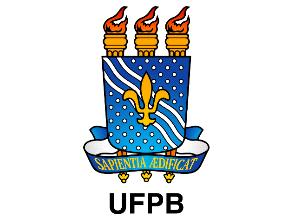 